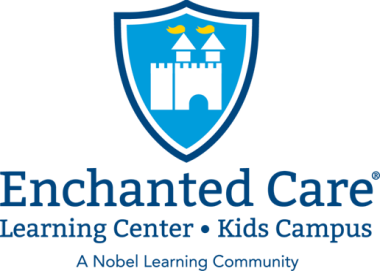 Marysville News JUNE 2018JUNE 2018JUNE 2018In This IssueEventsRemindersImportant Dates This Month6/1- Touch A Truck @ Mill Valley Park6/5- Cosi on Wheels is visiting EC6/6- Create your own Lei6/8- Dress for a Luau and Kona Ice Truck is coming6/11-Minute to Win It6/15-Annie Jam Band and Father's Day Cookout 6/20- Wacky Wednesday6/21-Magic Hedge Visits6/22-Art Show 6/25- Lego Castle 6/27-Int/ Pre-K Zoo Trip 6/29- Pajama day for Winner of Best Lego Castle Future Dates…Please refer to the summer camp calendar in the lobby. Contact InformationEnchanted Care Learning Center 937-642-0710Enchanted Care Kids’ Campus 937-642-1487In This IssueEventsRemindersImportant Dates This Month6/1- Touch A Truck @ Mill Valley Park6/5- Cosi on Wheels is visiting EC6/6- Create your own Lei6/8- Dress for a Luau and Kona Ice Truck is coming6/11-Minute to Win It6/15-Annie Jam Band and Father's Day Cookout 6/20- Wacky Wednesday6/21-Magic Hedge Visits6/22-Art Show 6/25- Lego Castle 6/27-Int/ Pre-K Zoo Trip 6/29- Pajama day for Winner of Best Lego Castle Future Dates…Please refer to the summer camp calendar in the lobby. Contact InformationEnchanted Care Learning Center 937-642-0710Enchanted Care Kids’ Campus 937-642-1487In This IssueEventsRemindersImportant Dates This Month6/1- Touch A Truck @ Mill Valley Park6/5- Cosi on Wheels is visiting EC6/6- Create your own Lei6/8- Dress for a Luau and Kona Ice Truck is coming6/11-Minute to Win It6/15-Annie Jam Band and Father's Day Cookout 6/20- Wacky Wednesday6/21-Magic Hedge Visits6/22-Art Show 6/25- Lego Castle 6/27-Int/ Pre-K Zoo Trip 6/29- Pajama day for Winner of Best Lego Castle Future Dates…Please refer to the summer camp calendar in the lobby. Contact InformationEnchanted Care Learning Center 937-642-0710Enchanted Care Kids’ Campus 937-642-1487Events As we transition to the summer we are going to start completing care calls. If you receive a call from one of the Administrators asking how you feel about your child’s care, it is in interest of knowing what is being done successfully at Enchanted Care. It is also a time to share new ideas that you may have. This call is NOT a survey. However, if you would not like to receive calls at work, please let us know and we can make sure to not contact you. But also feel free to call us to share your thoughts. We are always available to hear and value your input as parents.  Reminder Every Tuesday is Water Day. On Friday June 1st there is a Touch a Truck Event at Mill Valley. Enchanted Care will be bringing one of our buses. On Tuesday June 5th COSI on Wheels is coming to visit Enchanted Care.On Wednesday June 6th we will be making our own Lei's. On Monday June 11th our classes will be completing Minute to Win it Challenges. On Friday June 15th Annie the Jam Band will be visiting and families are invited to our Father's Day Cookout. On Wednesday June 20th is Wacky Wednesday, wear your crazy hair, and mismatched clothes for a wacky day.On Thursday June 21st Magic Hedge will be visiting ECOn Wednesday June 22nd there will be an art show from 4-6 showing all of the artwork your kiddos have made. On Monday June 25th We will be building Lego Castles in each classroom. On Wednesday June 26th Intermediate and Pre-K are going to the zoo. Reminders…Parent Ambassador Program – We are looking for a few parent ambassadors to help promote our school to potential families. This also provides you with the opportunity to earn free tuition. If you are interested in becoming a Parent Ambassador for Enchanted Care Marysville please reach out to the Administrative Team.Referral Program - We have an amazing referral program! For each family you refer to Enchanted (any location) you will receive FREE TUITION for one week.Outside Food - Enchanted Care discourages bringing outside food into the building. We have several students with allergies, and it is our primary focus to keep all children safe.Hand Washing - In further effort to keep the children safe, we would like to start encouraging all of the children to wash their hands when they arrive at Enchanted Care. This will help prevent the spread of germs. Tuition is due every Monday. If payments are not made by noon on Tuesday, a $25 late payment fee will be charged. We offer automatic check withdraw and credit card payments. Please reach out if either of these payment options appeals to you.Alma Portal- Remember to sign up for this parent portal. It allows you access your tuition account. If you have questions or need assistance, please see one of the Administrators.  Cubbies- Please check cubbies daily for papers and restocking of extra clothing and please make sure clothing is seasonally appropriate. Parking Lot Traffic- Please remember as you are driving through the parking lot and parking your vehicle that there are children and they are not always visible. Please slow down. Please look around you. Do not leave your car running while you are inside and do not leave children unattended inside the vehicle. Enchanted Care is a Smoke Free campus. If you choose to smoke, please dispose of your cigarette before pulling into the parking lot. Thank you for your understanding.